110學年度中等學校足球聯賽(5人制)報名表(續前頁)(續前頁)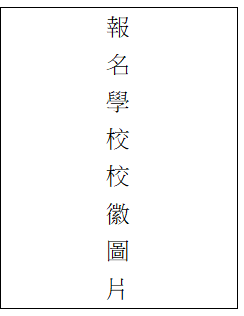 校名校名地址地址組別組別球衣顏色球衣顏色球衣顏色        2.        2.        2.聯絡人聯絡人聯絡電話聯絡電話聯絡電話傳真傳真E-mailE-mailE-mail職   員職   員職   員職   員職   員職   員職   員職   員職   員職   員職   員職   員職   員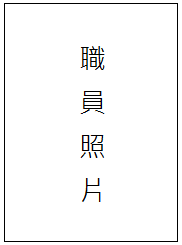 職 稱職 稱領 隊領 隊職 稱職 稱總教練總教練姓 名姓 名姓 名姓 名出生日期出生日期出生日期出生日期身分證字號身分證字號身分證字號身分證字號職 稱職 稱助理教練助理教練職 稱職 稱助理教練助理教練姓 名姓 名姓 名姓 名出生日期出生日期出生日期出生日期身分證字號身分證字號身分證字號身分證字號職 稱職 稱隨隊教師隨隊教師職 稱職 稱管理管理姓 名姓 名姓 名姓 名出生日期出生日期出生日期出生日期身分證字號身分證字號身分證字號身分證字號□本人同意授權提供個人資料於本次賽會及相關單位必要性之使用，且本人個資必須採取安全妥適之保護措施，非經本人同意或法律規定外，不得揭露於第三者或散佈。一、機構名稱：教育部體育署（110學年度中等學校足球聯賽(5人制)）。二、個人資料蒐集之目的：基於辦理110學年度中等學校足球聯賽(5人制)提供得標廠商相關證件製作、保險等事宜。三、個人資料之蒐集方式：透過直接網路報名及書面審核資料而取得個人資料。□本人同意授權提供個人資料於本次賽會及相關單位必要性之使用，且本人個資必須採取安全妥適之保護措施，非經本人同意或法律規定外，不得揭露於第三者或散佈。一、機構名稱：教育部體育署（110學年度中等學校足球聯賽(5人制)）。二、個人資料蒐集之目的：基於辦理110學年度中等學校足球聯賽(5人制)提供得標廠商相關證件製作、保險等事宜。三、個人資料之蒐集方式：透過直接網路報名及書面審核資料而取得個人資料。□本人同意授權提供個人資料於本次賽會及相關單位必要性之使用，且本人個資必須採取安全妥適之保護措施，非經本人同意或法律規定外，不得揭露於第三者或散佈。一、機構名稱：教育部體育署（110學年度中等學校足球聯賽(5人制)）。二、個人資料蒐集之目的：基於辦理110學年度中等學校足球聯賽(5人制)提供得標廠商相關證件製作、保險等事宜。三、個人資料之蒐集方式：透過直接網路報名及書面審核資料而取得個人資料。□本人同意授權提供個人資料於本次賽會及相關單位必要性之使用，且本人個資必須採取安全妥適之保護措施，非經本人同意或法律規定外，不得揭露於第三者或散佈。一、機構名稱：教育部體育署（110學年度中等學校足球聯賽(5人制)）。二、個人資料蒐集之目的：基於辦理110學年度中等學校足球聯賽(5人制)提供得標廠商相關證件製作、保險等事宜。三、個人資料之蒐集方式：透過直接網路報名及書面審核資料而取得個人資料。□本人同意授權提供個人資料於本次賽會及相關單位必要性之使用，且本人個資必須採取安全妥適之保護措施，非經本人同意或法律規定外，不得揭露於第三者或散佈。一、機構名稱：教育部體育署（110學年度中等學校足球聯賽(5人制)）。二、個人資料蒐集之目的：基於辦理110學年度中等學校足球聯賽(5人制)提供得標廠商相關證件製作、保險等事宜。三、個人資料之蒐集方式：透過直接網路報名及書面審核資料而取得個人資料。□本人同意授權提供個人資料於本次賽會及相關單位必要性之使用，且本人個資必須採取安全妥適之保護措施，非經本人同意或法律規定外，不得揭露於第三者或散佈。一、機構名稱：教育部體育署（110學年度中等學校足球聯賽(5人制)）。二、個人資料蒐集之目的：基於辦理110學年度中等學校足球聯賽(5人制)提供得標廠商相關證件製作、保險等事宜。三、個人資料之蒐集方式：透過直接網路報名及書面審核資料而取得個人資料。□本人同意授權提供個人資料於本次賽會及相關單位必要性之使用，且本人個資必須採取安全妥適之保護措施，非經本人同意或法律規定外，不得揭露於第三者或散佈。一、機構名稱：教育部體育署（110學年度中等學校足球聯賽(5人制)）。二、個人資料蒐集之目的：基於辦理110學年度中等學校足球聯賽(5人制)提供得標廠商相關證件製作、保險等事宜。三、個人資料之蒐集方式：透過直接網路報名及書面審核資料而取得個人資料。□本人同意授權提供個人資料於本次賽會及相關單位必要性之使用，且本人個資必須採取安全妥適之保護措施，非經本人同意或法律規定外，不得揭露於第三者或散佈。一、機構名稱：教育部體育署（110學年度中等學校足球聯賽(5人制)）。二、個人資料蒐集之目的：基於辦理110學年度中等學校足球聯賽(5人制)提供得標廠商相關證件製作、保險等事宜。三、個人資料之蒐集方式：透過直接網路報名及書面審核資料而取得個人資料。□本人同意授權提供個人資料於本次賽會及相關單位必要性之使用，且本人個資必須採取安全妥適之保護措施，非經本人同意或法律規定外，不得揭露於第三者或散佈。一、機構名稱：教育部體育署（110學年度中等學校足球聯賽(5人制)）。二、個人資料蒐集之目的：基於辦理110學年度中等學校足球聯賽(5人制)提供得標廠商相關證件製作、保險等事宜。三、個人資料之蒐集方式：透過直接網路報名及書面審核資料而取得個人資料。□本人同意授權提供個人資料於本次賽會及相關單位必要性之使用，且本人個資必須採取安全妥適之保護措施，非經本人同意或法律規定外，不得揭露於第三者或散佈。一、機構名稱：教育部體育署（110學年度中等學校足球聯賽(5人制)）。二、個人資料蒐集之目的：基於辦理110學年度中等學校足球聯賽(5人制)提供得標廠商相關證件製作、保險等事宜。三、個人資料之蒐集方式：透過直接網路報名及書面審核資料而取得個人資料。□本人同意授權提供個人資料於本次賽會及相關單位必要性之使用，且本人個資必須採取安全妥適之保護措施，非經本人同意或法律規定外，不得揭露於第三者或散佈。一、機構名稱：教育部體育署（110學年度中等學校足球聯賽(5人制)）。二、個人資料蒐集之目的：基於辦理110學年度中等學校足球聯賽(5人制)提供得標廠商相關證件製作、保險等事宜。三、個人資料之蒐集方式：透過直接網路報名及書面審核資料而取得個人資料。□本人同意授權提供個人資料於本次賽會及相關單位必要性之使用，且本人個資必須採取安全妥適之保護措施，非經本人同意或法律規定外，不得揭露於第三者或散佈。一、機構名稱：教育部體育署（110學年度中等學校足球聯賽(5人制)）。二、個人資料蒐集之目的：基於辦理110學年度中等學校足球聯賽(5人制)提供得標廠商相關證件製作、保險等事宜。三、個人資料之蒐集方式：透過直接網路報名及書面審核資料而取得個人資料。□本人同意授權提供個人資料於本次賽會及相關單位必要性之使用，且本人個資必須採取安全妥適之保護措施，非經本人同意或法律規定外，不得揭露於第三者或散佈。一、機構名稱：教育部體育署（110學年度中等學校足球聯賽(5人制)）。二、個人資料蒐集之目的：基於辦理110學年度中等學校足球聯賽(5人制)提供得標廠商相關證件製作、保險等事宜。三、個人資料之蒐集方式：透過直接網路報名及書面審核資料而取得個人資料。球   員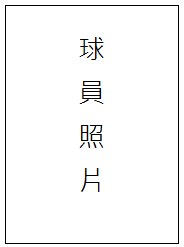 球   員球   員球   員球   員球   員球   員球   員球   員球   員球   員球   員球   員序 號序 號11序 號序 號22姓 名姓 名姓 名姓 名出生日期出生日期出生日期出生日期身分證字號身分證字號身分證字號身分證字號年級/系級背號年級/系級年級/系級背號畢業學校身高畢業學校畢業學校身高原住民身分□否 / □是，族別            □否 / □是，族別            □否 / □是，族別            □否 / □是，族別            □否 / □是，族別            原住民身分原住民身分□否 / □是，族別            □否 / □是，族別            □否 / □是，族別            □否 / □是，族別            □否 / □是，族別            序 號33序 號44姓 名姓 名出生日期出生日期身分證字號身分證字號年級/系級背號年級/系級背號畢業學校身高畢業學校身高原住民身分□否 / □是，族別            □否 / □是，族別            □否 / □是，族別            □否 / □是，族別            原住民身分□否 / □是，族別            □否 / □是，族別            □否 / □是，族別            □否 / □是，族別            序 號55序 號66姓 名姓 名出生日期出生日期身分證字號身分證字號年級/系級背號年級/系級背號畢業學校身高畢業學校身高原住民身分□否 / □是，族別            □否 / □是，族別            □否 / □是，族別            □否 / □是，族別            原住民身分□否 / □是，族別            □否 / □是，族別            □否 / □是，族別            □否 / □是，族別            序 號77序 號88姓 名姓 名出生日期出生日期身分證字號身分證字號年級/系級背號年級/系級背號畢業學校身高畢業學校身高原住民身分□否 / □是，族別            □否 / □是，族別            □否 / □是，族別            □否 / □是，族別            原住民身分□否 / □是，族別            □否 / □是，族別            □否 / □是，族別            □否 / □是，族別            序 號99序 號1010姓 名姓 名出生日期出生日期身分證字號身分證字號年級/系級背號年級/系級背號畢業學校身高畢業學校身高原住民身分□否 / □是，族別            □否 / □是，族別            □否 / □是，族別            □否 / □是，族別            原住民身分□否 / □是，族別            □否 / □是，族別            □否 / □是，族別            □否 / □是，族別            序 號1111序 號1212姓 名姓 名出生日期出生日期身分證字號身分證字號年級/系級背號年級/系級背號畢業學校身高畢業學校身高原住民身分□否 / □是，族別            □否 / □是，族別            □否 / □是，族別            □否 / □是，族別            原住民身分□否 / □是，族別            □否 / □是，族別            □否 / □是，族別            □否 / □是，族別            序 號1313序 號1414姓 名姓 名出生日期出生日期身分證字號身分證字號年級/系級背號年級/系級背號畢業學校身高畢業學校身高原住民身分□否 / □是，族別            □否 / □是，族別            □否 / □是，族別            □否 / □是，族別            原住民身分□否 / □是，族別            □否 / □是，族別            □否 / □是，族別            □否 / □是，族別            序 號1515序 號1616姓 名姓 名出生日期出生日期身分證字號身分證字號年級/系級背號年級/系級背號畢業學校身高畢業學校身高原住民身分□否 / □是，族別            □否 / □是，族別            □否 / □是，族別            □否 / □是，族別            原住民身分□否 / □是，族別            □否 / □是，族別            □否 / □是，族別            □否 / □是，族別            □本人同意授權提供個人資料於本次賽會及相關單位必要性之使用，且本人個資必須採取安全妥適之保護措施，非經本人同意或法律規定外，不得揭露於第三者或散佈。一、機構名稱：教育部體育署（110學年度中等學校足球聯賽(5人制)）。二、個人資料蒐集之目的：基於辦理110學年度中等學校足球聯賽(5人制)提供得標廠商相關證件製作、保險等事宜。三、個人資料之蒐集方式：透過直接網路報名及書面審核資料而取得個人資料。□本人同意授權提供個人資料於本次賽會及相關單位必要性之使用，且本人個資必須採取安全妥適之保護措施，非經本人同意或法律規定外，不得揭露於第三者或散佈。一、機構名稱：教育部體育署（110學年度中等學校足球聯賽(5人制)）。二、個人資料蒐集之目的：基於辦理110學年度中等學校足球聯賽(5人制)提供得標廠商相關證件製作、保險等事宜。三、個人資料之蒐集方式：透過直接網路報名及書面審核資料而取得個人資料。□本人同意授權提供個人資料於本次賽會及相關單位必要性之使用，且本人個資必須採取安全妥適之保護措施，非經本人同意或法律規定外，不得揭露於第三者或散佈。一、機構名稱：教育部體育署（110學年度中等學校足球聯賽(5人制)）。二、個人資料蒐集之目的：基於辦理110學年度中等學校足球聯賽(5人制)提供得標廠商相關證件製作、保險等事宜。三、個人資料之蒐集方式：透過直接網路報名及書面審核資料而取得個人資料。□本人同意授權提供個人資料於本次賽會及相關單位必要性之使用，且本人個資必須採取安全妥適之保護措施，非經本人同意或法律規定外，不得揭露於第三者或散佈。一、機構名稱：教育部體育署（110學年度中等學校足球聯賽(5人制)）。二、個人資料蒐集之目的：基於辦理110學年度中等學校足球聯賽(5人制)提供得標廠商相關證件製作、保險等事宜。三、個人資料之蒐集方式：透過直接網路報名及書面審核資料而取得個人資料。□本人同意授權提供個人資料於本次賽會及相關單位必要性之使用，且本人個資必須採取安全妥適之保護措施，非經本人同意或法律規定外，不得揭露於第三者或散佈。一、機構名稱：教育部體育署（110學年度中等學校足球聯賽(5人制)）。二、個人資料蒐集之目的：基於辦理110學年度中等學校足球聯賽(5人制)提供得標廠商相關證件製作、保險等事宜。三、個人資料之蒐集方式：透過直接網路報名及書面審核資料而取得個人資料。□本人同意授權提供個人資料於本次賽會及相關單位必要性之使用，且本人個資必須採取安全妥適之保護措施，非經本人同意或法律規定外，不得揭露於第三者或散佈。一、機構名稱：教育部體育署（110學年度中等學校足球聯賽(5人制)）。二、個人資料蒐集之目的：基於辦理110學年度中等學校足球聯賽(5人制)提供得標廠商相關證件製作、保險等事宜。三、個人資料之蒐集方式：透過直接網路報名及書面審核資料而取得個人資料。□本人同意授權提供個人資料於本次賽會及相關單位必要性之使用，且本人個資必須採取安全妥適之保護措施，非經本人同意或法律規定外，不得揭露於第三者或散佈。一、機構名稱：教育部體育署（110學年度中等學校足球聯賽(5人制)）。二、個人資料蒐集之目的：基於辦理110學年度中等學校足球聯賽(5人制)提供得標廠商相關證件製作、保險等事宜。三、個人資料之蒐集方式：透過直接網路報名及書面審核資料而取得個人資料。□本人同意授權提供個人資料於本次賽會及相關單位必要性之使用，且本人個資必須採取安全妥適之保護措施，非經本人同意或法律規定外，不得揭露於第三者或散佈。一、機構名稱：教育部體育署（110學年度中等學校足球聯賽(5人制)）。二、個人資料蒐集之目的：基於辦理110學年度中等學校足球聯賽(5人制)提供得標廠商相關證件製作、保險等事宜。三、個人資料之蒐集方式：透過直接網路報名及書面審核資料而取得個人資料。□本人同意授權提供個人資料於本次賽會及相關單位必要性之使用，且本人個資必須採取安全妥適之保護措施，非經本人同意或法律規定外，不得揭露於第三者或散佈。一、機構名稱：教育部體育署（110學年度中等學校足球聯賽(5人制)）。二、個人資料蒐集之目的：基於辦理110學年度中等學校足球聯賽(5人制)提供得標廠商相關證件製作、保險等事宜。三、個人資料之蒐集方式：透過直接網路報名及書面審核資料而取得個人資料。□本人同意授權提供個人資料於本次賽會及相關單位必要性之使用，且本人個資必須採取安全妥適之保護措施，非經本人同意或法律規定外，不得揭露於第三者或散佈。一、機構名稱：教育部體育署（110學年度中等學校足球聯賽(5人制)）。二、個人資料蒐集之目的：基於辦理110學年度中等學校足球聯賽(5人制)提供得標廠商相關證件製作、保險等事宜。三、個人資料之蒐集方式：透過直接網路報名及書面審核資料而取得個人資料。參賽學校核章參賽學校核章總教練簽名或蓋章校務單位主管或學校首長核章